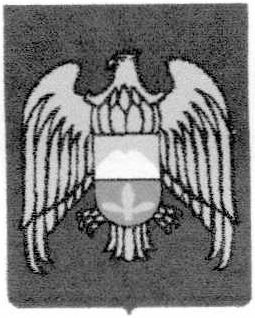 Къэбэрдей-Балъкъэр Республикэм
Энергегикэмк1э, тарифхэмк1э, псэупЬ
1энат1эм к1элъыилъынымк!э
и къэрал комитетКъабарты-Малкъар Республиканы
Энергетика, тарифле эмда жашау
журтлагъа надзор этиу жаны
бла къырал комитетиГОСУДАРСТВЕННЫЙ КОМИТЕТ
КАБАРДИНО-БАЛКАРСКОЙ РЕСПУБЛИКИ
ИО ЭНЕРГЕТИКЕ, ТАРИФАМ И ЖИЛИЩНОМУ НАДЗОРУ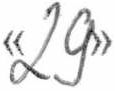 Об установлении тарифов на электрическую энергию для населения и
приравненных к нему категорий потребителей и коэффициентов,
применяемых к тарифам на электрическую энергию для населения и
приравненных к нему категорий потребителей,
на территории Кабардино-Балкарской Республики на 2018 годВ соответствии с Федеральным законом от 26 марта 2003 года № 35-ФЗ «Об электроэнергетике», постановлением Правительства Российской Федерации от 29 декабря 2011 года № 1178 «О ценообразовании в области регулируемых цен (тарифов) в электроэнергетике», приказом Федеральной службы по тарифам от 16 сентября 2014 года № 1442-э «Об утверждении Методических указаний по расчету тарифов на электрическую энергию (мощность) для населения и приравненных к нему категорий потребителей, тарифов на услуги по передаче электрической энергии, поставляемой населению и приравненным к нему категориям потребителей», Положением о Государственном комитете Кабардино-Балкарской Республики по энергетике, тарифам и жилищному надзору, утвержденным постановлением Правительства Кабардино-Балкарской Республики от 4 октября 2017 года № 182-ПП, приказываю:Установить и ввести в действие с 1 января 2018 года тарифы на электрическую энергию для населения и приравненных к нему категорий потребителей на территории Кабардино-Балкарской Республики с календарной разбивкой согласно приложению к настоящему приказу.Установить на территории Кабардино-Балкарской Республики коэффициенты согласно приложению к настоящему приказу.Тарифы, установленные пунктом 1 настоящего приказа, действуют с 1 января 2018 года по 31 декабря 2018 года.Признать утратившим силу с 1 января 2018 года приказГосударственного	комитета Кабардино-Балкарской Республики поэнергетике, тарифам и жилищному надзору от 27 декабря 2016 года № 67 «Об установлении тарифов на электрическую энергию для населения и приравненных к нему категорий потребителей и коэффициентов, применяемых к тарифам на электрическую энергию для населения и приравненных к нему категорий потребителей, по Кабардино-Балкарской Республике на 2017 год».Настоящий приказ вступает в силу со дня его официального опубликования.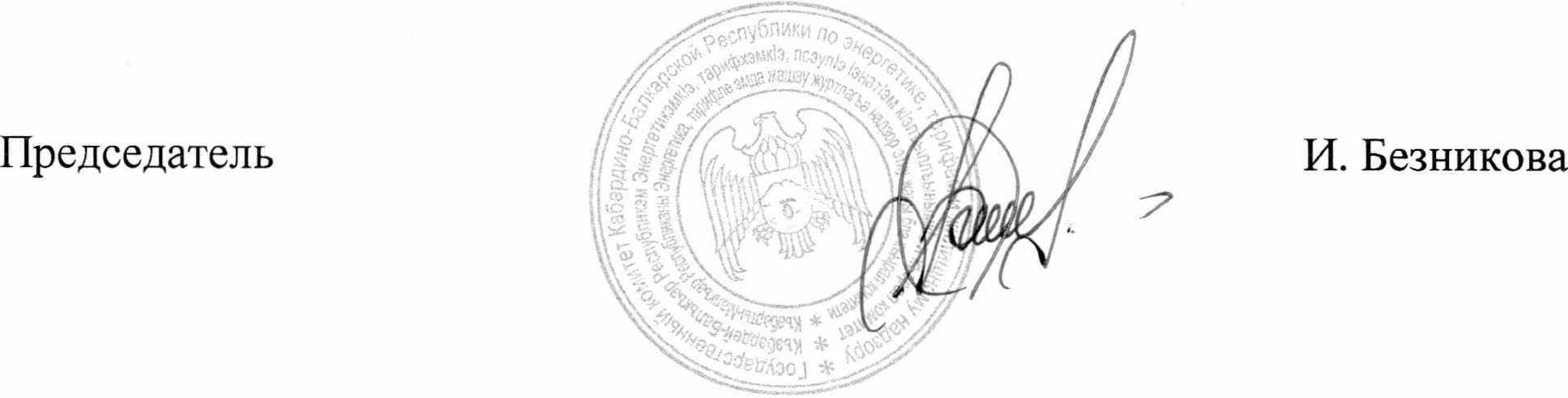 Приложение к приказу Государственного комитета Кабардино-Балкарской Республики по энергетике, тарифам и жилищному надзоруот 29 декабря 2017 г. № 85ТАРИФЫна электрическую энергию для населения и приравненным к нему категориям потребителей на территории Кабардино-Балкарской 	 	Республики на 2018 год	Кабардино-Балкарская РеспубликаПримечание:Интервалы тарифных зон суток для расчетов по тарифам, дифференцируемым по зонам суток, устанавливаются Федеральной антимонопольной службой.Расчет по тарифам, дифференцированным по зонам суток, можетосуществляться только при наличии приборов учета, позволяющих получатьданные о потреблении электрической энергии по зонам суток.Балансовые показатели планового объема
полезного отпуска электрической энергии, используемыепри расчете цен (тарифов) на электрическую энергию для населения и приравненным к нему категориям потребителей по Кабардино-Балкарской РеспубликеКоэффициенты, применяемые к тарифам на электрическую энергию для
населения и приравненных к нему категорий потребителей на территории
Кабардино-Балкарской Республики.Объединения граждан, приобретающих электрическую энергию (мощность) для использования в принадлежащих им хозяйственных постройках (погреба, сараи) Некоммерческие объединения граждан (гаражно-строительные,	гаражныекооперативы) и граждане, владеющие отдельно стоящими гаражами, приобретающие электрическую энергию (мощность) в целях потребления на коммунально-бытовые нужды и не используемую для осуществления коммерческой деятельности.Гарантирующие поставщики, энергосбытовые, энергоснабжающие	организации,приобретающие электрическую энергию (мощность) в целях дальнейшей продажи приравненным к населению категориям потребителей, указанным в данном пункте.№п/пПоказатель (группы потребителей с разбивкой по ставкам и дифференциацией по зонам суток)Единицаизмеренияс 01.01.2018г по 30.06.2018 гс 01.07.2018г. по 31.12.2018г№п/пПоказатель (группы потребителей с разбивкой по ставкам и дифференциацией по зонам суток)ЕдиницаизмеренияЦена(тариф)Цена(тариф)123451Население и приравненные к ним, за исключением населения и потребителей, указанных в пунктах2 и 3 (тарифы указываются с учетом НДС):исполнители коммунальных услуг (товарищества собственников жилья, жилищно-строительные, жилищные или иные специализированные потребительские кооперативы либо управляющие организации), приобретающие электрическую энергию (мощность) для предоставления коммунальных услуг собственникам и пользователям жилых помещений и содержания общего имущества многоквартирных домов; наймодатели (или уполномоченные ими лица), предоставляющие гражданам жилые помещения специализированного жилищного фонда, включая жилые помещения в общежитиях, жилые помещения маневренного фонда, жилые помещения в домах системы социального обслуживания населения, жилые помещения фонда для временного поселения вынужденных переселенцев, жилые помещения фонда для временного проживания лиц, признанных беженцами, а также жилые помещения для социальной защиты отдельных категорий граждан, приобретающие электрическую энергию (мощность) для предоставления коммунальных услуг пользователям таких жилых помещений в объемах потребления электрической энергии населением и содержания мест общего пользования в домах, в которых имеются жилые помещения специализированного жилого фонда;юридические и физические лица, приобретающие электрическую энергию (мощность) в целях потребления на коммунально-бытовые нужды в населенных пунктах и жилых зонах при воинских частях и рассчитывающиеся по договору энергоснабжения по показаниям общего прибора учета электрической энергии.Гарантирующие поставщики, энергосбытовые, энергоснабжающие организации, приобретающие электрическую энергию (мощность) в целях дальнейшей продажи населению и приравненным к нему категориям потребителей, указанным в данном пункте.Население и приравненные к ним, за исключением населения и потребителей, указанных в пунктах2 и 3 (тарифы указываются с учетом НДС):исполнители коммунальных услуг (товарищества собственников жилья, жилищно-строительные, жилищные или иные специализированные потребительские кооперативы либо управляющие организации), приобретающие электрическую энергию (мощность) для предоставления коммунальных услуг собственникам и пользователям жилых помещений и содержания общего имущества многоквартирных домов; наймодатели (или уполномоченные ими лица), предоставляющие гражданам жилые помещения специализированного жилищного фонда, включая жилые помещения в общежитиях, жилые помещения маневренного фонда, жилые помещения в домах системы социального обслуживания населения, жилые помещения фонда для временного поселения вынужденных переселенцев, жилые помещения фонда для временного проживания лиц, признанных беженцами, а также жилые помещения для социальной защиты отдельных категорий граждан, приобретающие электрическую энергию (мощность) для предоставления коммунальных услуг пользователям таких жилых помещений в объемах потребления электрической энергии населением и содержания мест общего пользования в домах, в которых имеются жилые помещения специализированного жилого фонда;юридические и физические лица, приобретающие электрическую энергию (мощность) в целях потребления на коммунально-бытовые нужды в населенных пунктах и жилых зонах при воинских частях и рассчитывающиеся по договору энергоснабжения по показаниям общего прибора учета электрической энергии.Гарантирующие поставщики, энергосбытовые, энергоснабжающие организации, приобретающие электрическую энергию (мощность) в целях дальнейшей продажи населению и приравненным к нему категориям потребителей, указанным в данном пункте.Население и приравненные к ним, за исключением населения и потребителей, указанных в пунктах2 и 3 (тарифы указываются с учетом НДС):исполнители коммунальных услуг (товарищества собственников жилья, жилищно-строительные, жилищные или иные специализированные потребительские кооперативы либо управляющие организации), приобретающие электрическую энергию (мощность) для предоставления коммунальных услуг собственникам и пользователям жилых помещений и содержания общего имущества многоквартирных домов; наймодатели (или уполномоченные ими лица), предоставляющие гражданам жилые помещения специализированного жилищного фонда, включая жилые помещения в общежитиях, жилые помещения маневренного фонда, жилые помещения в домах системы социального обслуживания населения, жилые помещения фонда для временного поселения вынужденных переселенцев, жилые помещения фонда для временного проживания лиц, признанных беженцами, а также жилые помещения для социальной защиты отдельных категорий граждан, приобретающие электрическую энергию (мощность) для предоставления коммунальных услуг пользователям таких жилых помещений в объемах потребления электрической энергии населением и содержания мест общего пользования в домах, в которых имеются жилые помещения специализированного жилого фонда;юридические и физические лица, приобретающие электрическую энергию (мощность) в целях потребления на коммунально-бытовые нужды в населенных пунктах и жилых зонах при воинских частях и рассчитывающиеся по договору энергоснабжения по показаниям общего прибора учета электрической энергии.Гарантирующие поставщики, энергосбытовые, энергоснабжающие организации, приобретающие электрическую энергию (мощность) в целях дальнейшей продажи населению и приравненным к нему категориям потребителей, указанным в данном пункте.Население и приравненные к ним, за исключением населения и потребителей, указанных в пунктах2 и 3 (тарифы указываются с учетом НДС):исполнители коммунальных услуг (товарищества собственников жилья, жилищно-строительные, жилищные или иные специализированные потребительские кооперативы либо управляющие организации), приобретающие электрическую энергию (мощность) для предоставления коммунальных услуг собственникам и пользователям жилых помещений и содержания общего имущества многоквартирных домов; наймодатели (или уполномоченные ими лица), предоставляющие гражданам жилые помещения специализированного жилищного фонда, включая жилые помещения в общежитиях, жилые помещения маневренного фонда, жилые помещения в домах системы социального обслуживания населения, жилые помещения фонда для временного поселения вынужденных переселенцев, жилые помещения фонда для временного проживания лиц, признанных беженцами, а также жилые помещения для социальной защиты отдельных категорий граждан, приобретающие электрическую энергию (мощность) для предоставления коммунальных услуг пользователям таких жилых помещений в объемах потребления электрической энергии населением и содержания мест общего пользования в домах, в которых имеются жилые помещения специализированного жилого фонда;юридические и физические лица, приобретающие электрическую энергию (мощность) в целях потребления на коммунально-бытовые нужды в населенных пунктах и жилых зонах при воинских частях и рассчитывающиеся по договору энергоснабжения по показаниям общего прибора учета электрической энергии.Гарантирующие поставщики, энергосбытовые, энергоснабжающие организации, приобретающие электрическую энергию (мощность) в целях дальнейшей продажи населению и приравненным к нему категориям потребителей, указанным в данном пункте.1.1Одноставочный тарифруб./кВтч3,583,691.2Одноставочный тариф, дифференцированный по двум зонам суток <1>Одноставочный тариф, дифференцированный по двум зонам суток <1>Одноставочный тариф, дифференцированный по двум зонам суток <1>Одноставочный тариф, дифференцированный по двум зонам суток <1>1.2Дневная зона (пиковая и полупиковая)руб./кВтч4,124,241.2Ночная зонаруб./кВтч2,782,801.3Одноставочный тариф, дифференцированный по трем зонам суток <1>Одноставочный тариф, дифференцированный по трем зонам суток <1>Одноставочный тариф, дифференцированный по трем зонам суток <1>Одноставочный тариф, дифференцированный по трем зонам суток <1>1.3Пиковая зонаруб./кВтч4,294,431.3Полупиковая зонаруб./кВтч3,583,691.3Ночная зонаруб./кВтч2,782,802Население, проживающее в городских населенных пунктах в домах, оборудованных в установленном порядке стационарными электроплитами и (или) электроотопительными установками и приравненные к ним (тарифы указываются с учетом НДС):исполнители коммунальных услуг (товарищества собственников жилья, жилищно-строительные, жилищные или иные специализированные потребительские кооперативы либо управляющие организации), приобретающие электрическую энергию (мощность) для предоставления коммунальных услуг собственникам и пользователям жилых помещений и содержания общегоНаселение, проживающее в городских населенных пунктах в домах, оборудованных в установленном порядке стационарными электроплитами и (или) электроотопительными установками и приравненные к ним (тарифы указываются с учетом НДС):исполнители коммунальных услуг (товарищества собственников жилья, жилищно-строительные, жилищные или иные специализированные потребительские кооперативы либо управляющие организации), приобретающие электрическую энергию (мощность) для предоставления коммунальных услуг собственникам и пользователям жилых помещений и содержания общегоНаселение, проживающее в городских населенных пунктах в домах, оборудованных в установленном порядке стационарными электроплитами и (или) электроотопительными установками и приравненные к ним (тарифы указываются с учетом НДС):исполнители коммунальных услуг (товарищества собственников жилья, жилищно-строительные, жилищные или иные специализированные потребительские кооперативы либо управляющие организации), приобретающие электрическую энергию (мощность) для предоставления коммунальных услуг собственникам и пользователям жилых помещений и содержания общегоНаселение, проживающее в городских населенных пунктах в домах, оборудованных в установленном порядке стационарными электроплитами и (или) электроотопительными установками и приравненные к ним (тарифы указываются с учетом НДС):исполнители коммунальных услуг (товарищества собственников жилья, жилищно-строительные, жилищные или иные специализированные потребительские кооперативы либо управляющие организации), приобретающие электрическую энергию (мощность) для предоставления коммунальных услуг собственникам и пользователям жилых помещений и содержания общегоимущества многоквартирных домов; наймодатели (или уполномоченные ими лица), предоставляющие гражданам жилые помещения специализированного жилищного фонда, включаяжилые помещения в общежитиях, жилые помещения маневренного фонда, жилые помещения в домах системы социального обслуживания населения, жилые помещения фонда для временного поселения вынужденных переселенцев, жилые помещения фонда для временного проживания лиц, признанных беженцами, а также жилые помещения для социальной защиты отдельных категорий граждан, приобретающие электрическую энергию (мощность) для предоставления коммунальных услуг пользователям таких жилых помещений в объемах потребления электрической энергии населением и содержания мест общего пользования в домах, в которых имеются жилые помещения специализированного жилого фонда;юридические и физические лица, приобретающие электрическую энергию (мощность) в целях потребления на коммунально-бытовые нужды в населенных пунктах и жилых зонах при воинских частях и рассчитывающиеся по договору энергоснабжения по показаниям общего прибора учета электрической энергии.Гарантирующие поставщики, энергосбытовые, энергоснабжающие организации, приобретающие электрическую энергию (мощность) в целях дальнейшей продажи населению и приравненным к нему категориям потребителей, указанным в данном пункте.имущества многоквартирных домов; наймодатели (или уполномоченные ими лица), предоставляющие гражданам жилые помещения специализированного жилищного фонда, включаяжилые помещения в общежитиях, жилые помещения маневренного фонда, жилые помещения в домах системы социального обслуживания населения, жилые помещения фонда для временного поселения вынужденных переселенцев, жилые помещения фонда для временного проживания лиц, признанных беженцами, а также жилые помещения для социальной защиты отдельных категорий граждан, приобретающие электрическую энергию (мощность) для предоставления коммунальных услуг пользователям таких жилых помещений в объемах потребления электрической энергии населением и содержания мест общего пользования в домах, в которых имеются жилые помещения специализированного жилого фонда;юридические и физические лица, приобретающие электрическую энергию (мощность) в целях потребления на коммунально-бытовые нужды в населенных пунктах и жилых зонах при воинских частях и рассчитывающиеся по договору энергоснабжения по показаниям общего прибора учета электрической энергии.Гарантирующие поставщики, энергосбытовые, энергоснабжающие организации, приобретающие электрическую энергию (мощность) в целях дальнейшей продажи населению и приравненным к нему категориям потребителей, указанным в данном пункте.имущества многоквартирных домов; наймодатели (или уполномоченные ими лица), предоставляющие гражданам жилые помещения специализированного жилищного фонда, включаяжилые помещения в общежитиях, жилые помещения маневренного фонда, жилые помещения в домах системы социального обслуживания населения, жилые помещения фонда для временного поселения вынужденных переселенцев, жилые помещения фонда для временного проживания лиц, признанных беженцами, а также жилые помещения для социальной защиты отдельных категорий граждан, приобретающие электрическую энергию (мощность) для предоставления коммунальных услуг пользователям таких жилых помещений в объемах потребления электрической энергии населением и содержания мест общего пользования в домах, в которых имеются жилые помещения специализированного жилого фонда;юридические и физические лица, приобретающие электрическую энергию (мощность) в целях потребления на коммунально-бытовые нужды в населенных пунктах и жилых зонах при воинских частях и рассчитывающиеся по договору энергоснабжения по показаниям общего прибора учета электрической энергии.Гарантирующие поставщики, энергосбытовые, энергоснабжающие организации, приобретающие электрическую энергию (мощность) в целях дальнейшей продажи населению и приравненным к нему категориям потребителей, указанным в данном пункте.имущества многоквартирных домов; наймодатели (или уполномоченные ими лица), предоставляющие гражданам жилые помещения специализированного жилищного фонда, включаяжилые помещения в общежитиях, жилые помещения маневренного фонда, жилые помещения в домах системы социального обслуживания населения, жилые помещения фонда для временного поселения вынужденных переселенцев, жилые помещения фонда для временного проживания лиц, признанных беженцами, а также жилые помещения для социальной защиты отдельных категорий граждан, приобретающие электрическую энергию (мощность) для предоставления коммунальных услуг пользователям таких жилых помещений в объемах потребления электрической энергии населением и содержания мест общего пользования в домах, в которых имеются жилые помещения специализированного жилого фонда;юридические и физические лица, приобретающие электрическую энергию (мощность) в целях потребления на коммунально-бытовые нужды в населенных пунктах и жилых зонах при воинских частях и рассчитывающиеся по договору энергоснабжения по показаниям общего прибора учета электрической энергии.Гарантирующие поставщики, энергосбытовые, энергоснабжающие организации, приобретающие электрическую энергию (мощность) в целях дальнейшей продажи населению и приравненным к нему категориям потребителей, указанным в данном пункте.2.1Одноставочный тарифруб./кВтч2,512,582.2Одноставочный тариф, дифференцированный по двум зонам суток<1>Одноставочный тариф, дифференцированный по двум зонам суток<1>Одноставочный тариф, дифференцированный по двум зонам суток<1>Одноставочный тариф, дифференцированный по двум зонам суток<1>2.2Дневная зона (пиковая и полупиковая)руб./кВтч2,892,972.2Ночная зонаруб./кВтч1,941,962.3Одноставочный тариф, дифференцированный по трем зонам суток<1>Одноставочный тариф, дифференцированный по трем зонам суток<1>Одноставочный тариф, дифференцированный по трем зонам суток<1>Одноставочный тариф, дифференцированный по трем зонам суток<1>2.3Пиковая зонаруб./кВтч3,013,102.3Полупиковая зонаруб./кВтч2,512,582.3Ночная зонаруб./кВтч1,941,963Население, проживающее в сельских населенных пунктах и приравненные к ним (тарифы указываются с учетом НДС):исполнители коммунальных услуг (товарищества собственников жилья, жилищно-строительные, жилищные или иные специализированные потребительские кооперативы либо управляющие организации), приобретающие электрическую энергию (мощность) для предоставления коммунальных услуг собственникам и пользователям жилых помещений и содержания общего имущества многоквартирных домов; наймодатели (или уполномоченные ими лица), предоставляющие гражданам жилые помещения специализированного жилищного фонда, включая жилые помещения в общежитиях, жилые помещения маневренного фонда, жилые помещения в домах системы социального обслуживания населения, жилые помещения фонда для временного поселения вынужденных переселенцев, жилые помещения фонда для временного проживания лиц, признанных беженцами, а также жилые помещения для социальной защиты отдельных категорий граждан, приобретающие электрическую энергию (мощность) для предоставления коммунальных услуг пользователям таких жилых помещений в объемах потребления электрической энергии населением и содержания мест общего пользования в домах, в которых имеются жилые помещения специализированного жилого фонда;юридические и физические лица, приобретающие электрическую энергию (мощность) в целях потребления на коммунально-бытовые нужды в населенных пунктах и жилых зонах при воинских частях и рассчитывающиеся по договору энергоснабжения по показаниям общего прибора учета электрической энергии.Гарантирующие поставщики, энергосбытовые, энергоснабжающие организации, приобретающие электрическую энергию (мощность) в целях дальнейшей продажи населению и приравненным к нему категориям потребителей, указанным в данном пункте.Население, проживающее в сельских населенных пунктах и приравненные к ним (тарифы указываются с учетом НДС):исполнители коммунальных услуг (товарищества собственников жилья, жилищно-строительные, жилищные или иные специализированные потребительские кооперативы либо управляющие организации), приобретающие электрическую энергию (мощность) для предоставления коммунальных услуг собственникам и пользователям жилых помещений и содержания общего имущества многоквартирных домов; наймодатели (или уполномоченные ими лица), предоставляющие гражданам жилые помещения специализированного жилищного фонда, включая жилые помещения в общежитиях, жилые помещения маневренного фонда, жилые помещения в домах системы социального обслуживания населения, жилые помещения фонда для временного поселения вынужденных переселенцев, жилые помещения фонда для временного проживания лиц, признанных беженцами, а также жилые помещения для социальной защиты отдельных категорий граждан, приобретающие электрическую энергию (мощность) для предоставления коммунальных услуг пользователям таких жилых помещений в объемах потребления электрической энергии населением и содержания мест общего пользования в домах, в которых имеются жилые помещения специализированного жилого фонда;юридические и физические лица, приобретающие электрическую энергию (мощность) в целях потребления на коммунально-бытовые нужды в населенных пунктах и жилых зонах при воинских частях и рассчитывающиеся по договору энергоснабжения по показаниям общего прибора учета электрической энергии.Гарантирующие поставщики, энергосбытовые, энергоснабжающие организации, приобретающие электрическую энергию (мощность) в целях дальнейшей продажи населению и приравненным к нему категориям потребителей, указанным в данном пункте.Население, проживающее в сельских населенных пунктах и приравненные к ним (тарифы указываются с учетом НДС):исполнители коммунальных услуг (товарищества собственников жилья, жилищно-строительные, жилищные или иные специализированные потребительские кооперативы либо управляющие организации), приобретающие электрическую энергию (мощность) для предоставления коммунальных услуг собственникам и пользователям жилых помещений и содержания общего имущества многоквартирных домов; наймодатели (или уполномоченные ими лица), предоставляющие гражданам жилые помещения специализированного жилищного фонда, включая жилые помещения в общежитиях, жилые помещения маневренного фонда, жилые помещения в домах системы социального обслуживания населения, жилые помещения фонда для временного поселения вынужденных переселенцев, жилые помещения фонда для временного проживания лиц, признанных беженцами, а также жилые помещения для социальной защиты отдельных категорий граждан, приобретающие электрическую энергию (мощность) для предоставления коммунальных услуг пользователям таких жилых помещений в объемах потребления электрической энергии населением и содержания мест общего пользования в домах, в которых имеются жилые помещения специализированного жилого фонда;юридические и физические лица, приобретающие электрическую энергию (мощность) в целях потребления на коммунально-бытовые нужды в населенных пунктах и жилых зонах при воинских частях и рассчитывающиеся по договору энергоснабжения по показаниям общего прибора учета электрической энергии.Гарантирующие поставщики, энергосбытовые, энергоснабжающие организации, приобретающие электрическую энергию (мощность) в целях дальнейшей продажи населению и приравненным к нему категориям потребителей, указанным в данном пункте.Население, проживающее в сельских населенных пунктах и приравненные к ним (тарифы указываются с учетом НДС):исполнители коммунальных услуг (товарищества собственников жилья, жилищно-строительные, жилищные или иные специализированные потребительские кооперативы либо управляющие организации), приобретающие электрическую энергию (мощность) для предоставления коммунальных услуг собственникам и пользователям жилых помещений и содержания общего имущества многоквартирных домов; наймодатели (или уполномоченные ими лица), предоставляющие гражданам жилые помещения специализированного жилищного фонда, включая жилые помещения в общежитиях, жилые помещения маневренного фонда, жилые помещения в домах системы социального обслуживания населения, жилые помещения фонда для временного поселения вынужденных переселенцев, жилые помещения фонда для временного проживания лиц, признанных беженцами, а также жилые помещения для социальной защиты отдельных категорий граждан, приобретающие электрическую энергию (мощность) для предоставления коммунальных услуг пользователям таких жилых помещений в объемах потребления электрической энергии населением и содержания мест общего пользования в домах, в которых имеются жилые помещения специализированного жилого фонда;юридические и физические лица, приобретающие электрическую энергию (мощность) в целях потребления на коммунально-бытовые нужды в населенных пунктах и жилых зонах при воинских частях и рассчитывающиеся по договору энергоснабжения по показаниям общего прибора учета электрической энергии.Гарантирующие поставщики, энергосбытовые, энергоснабжающие организации, приобретающие электрическую энергию (мощность) в целях дальнейшей продажи населению и приравненным к нему категориям потребителей, указанным в данном пункте.3.1Одноставочный тарифруб./кВтч2,512,583.2Одноставочный тариф, дифференцированный по двум зонам суток<1>Одноставочный тариф, дифференцированный по двум зонам суток<1>Одноставочный тариф, дифференцированный по двум зонам суток<1>Одноставочный тариф, дифференцированный по двум зонам суток<1>3.2Дневная зона (пиковая и полупиковая)руб./кВтч2,892,973.2Ночная зонаруб./кВтч1,941,963.3Одноставочный тариф, дифференцированный по трем зонам суток <1>Одноставочный тариф, дифференцированный по трем зонам суток <1>Одноставочный тариф, дифференцированный по трем зонам суток <1>Одноставочный тариф, дифференцированный по трем зонам суток <1>3.3Пиковая зонаруб./кВтч3,013,103.3Полупиковая зонаруб./кВтч2,512,583.3Ночная зонаруб./кВтч1,941,964Потребители, приравненные к населению (тарш)ы указываются с учетом НДС))ы указываются с учетом НДС))ы указываются с учетом НДС)4.1Садоводческие, огороднические или дачные некоммерческие объединения граждан - некоммерческие организации, учрежденные гражданами на добровольных началах для содействия ее членам в решении общих социально-хозяйственных задач ведения садоводства, огородничества и дачного хозяйства.Гарантирующие поставщики, энергосбытовые, энергоснабжающие организации, приобретающиеСадоводческие, огороднические или дачные некоммерческие объединения граждан - некоммерческие организации, учрежденные гражданами на добровольных началах для содействия ее членам в решении общих социально-хозяйственных задач ведения садоводства, огородничества и дачного хозяйства.Гарантирующие поставщики, энергосбытовые, энергоснабжающие организации, приобретающиеСадоводческие, огороднические или дачные некоммерческие объединения граждан - некоммерческие организации, учрежденные гражданами на добровольных началах для содействия ее членам в решении общих социально-хозяйственных задач ведения садоводства, огородничества и дачного хозяйства.Гарантирующие поставщики, энергосбытовые, энергоснабжающие организации, приобретающиеСадоводческие, огороднические или дачные некоммерческие объединения граждан - некоммерческие организации, учрежденные гражданами на добровольных началах для содействия ее членам в решении общих социально-хозяйственных задач ведения садоводства, огородничества и дачного хозяйства.Гарантирующие поставщики, энергосбытовые, энергоснабжающие организации, приобретающиеэлектрическую энергию (мощность) в целях дальнейшей продажи населению и приравненным к нему категориям потребителей, указанным в данном пункте.электрическую энергию (мощность) в целях дальнейшей продажи населению и приравненным к нему категориям потребителей, указанным в данном пункте.электрическую энергию (мощность) в целях дальнейшей продажи населению и приравненным к нему категориям потребителей, указанным в данном пункте.электрическую энергию (мощность) в целях дальнейшей продажи населению и приравненным к нему категориям потребителей, указанным в данном пункте.4.1.1Одноставочный тарифруб./кВтч2,512,584.1.2Одноставочный тариф, дифференцированный по двум зонам суток<1>Одноставочный тариф, дифференцированный по двум зонам суток<1>Одноставочный тариф, дифференцированный по двум зонам суток<1>Одноставочный тариф, дифференцированный по двум зонам суток<1>4.1.2Дневная зона (пиковая и полупиковая)руб./кВтч2,892,974.1.2Ночная зонаруб./кВтч1,941,964.1.3Одноставочный тариф, дифференцированный по трем зонам суток<1>Одноставочный тариф, дифференцированный по трем зонам суток<1>Одноставочный тариф, дифференцированный по трем зонам суток<1>Одноставочный тариф, дифференцированный по трем зонам суток<1>4.1.3Пиковая зонаруб./кВтч3,013,104.1.3Полупиковая зонаруб./кВтч2,512,584.1.3Ночная зонаруб./кВтч1,941,964.2Юридические лица, приобретающие электрическую энергию (мощность) в целях потребления осужденными в помещениях для их содержания при условии наличия раздельного учета электрической энергии для указанных помещений.Гарантирующие поставщики, энергосбытовые, энергоснабжающие организации, приобретающие электрическую энергию (мощность) в целях дальнейшей продажи населению и приравненным к нему категориям потребителей, указанным в данном пункте.Юридические лица, приобретающие электрическую энергию (мощность) в целях потребления осужденными в помещениях для их содержания при условии наличия раздельного учета электрической энергии для указанных помещений.Гарантирующие поставщики, энергосбытовые, энергоснабжающие организации, приобретающие электрическую энергию (мощность) в целях дальнейшей продажи населению и приравненным к нему категориям потребителей, указанным в данном пункте.Юридические лица, приобретающие электрическую энергию (мощность) в целях потребления осужденными в помещениях для их содержания при условии наличия раздельного учета электрической энергии для указанных помещений.Гарантирующие поставщики, энергосбытовые, энергоснабжающие организации, приобретающие электрическую энергию (мощность) в целях дальнейшей продажи населению и приравненным к нему категориям потребителей, указанным в данном пункте.Юридические лица, приобретающие электрическую энергию (мощность) в целях потребления осужденными в помещениях для их содержания при условии наличия раздельного учета электрической энергии для указанных помещений.Гарантирующие поставщики, энергосбытовые, энергоснабжающие организации, приобретающие электрическую энергию (мощность) в целях дальнейшей продажи населению и приравненным к нему категориям потребителей, указанным в данном пункте.4.2.1Одноставочный тарифруб./кВтч3,583,694.2.2Одноставочный тариф, дифференцированный по двум зонам суток<1>Одноставочный тариф, дифференцированный по двум зонам суток<1>Одноставочный тариф, дифференцированный по двум зонам суток<1>Одноставочный тариф, дифференцированный по двум зонам суток<1>4.2.2Дневная зона (пиковая и полупиковая)руб./кВтч4,124,244.2.2Ночная зонаруб./кВтч2,782,804.2.3Одноставочный тариф, дифференцированный по трем зонам суток<1>Одноставочный тариф, дифференцированный по трем зонам суток<1>Одноставочный тариф, дифференцированный по трем зонам суток<1>Одноставочный тариф, дифференцированный по трем зонам суток<1>4.2.3Пиковая зонаруб./кВтч4,294,434.2.3Полупиковая зонаруб./кВтч3,583,694.2.3Ночная зонаруб./кВтч2,782,804.3Содержащиеся за счет прихожан религиозные организации (тарифы указываются с учетом НДС) Гарантирующие поставщики, энергосбытовые, энергоснабжающие организации, приобретающие электрическую энергию (мощность) в целях дальнейшей продажи приравненным к населению категориям потребителей, указанным в данном пункте.Содержащиеся за счет прихожан религиозные организации (тарифы указываются с учетом НДС) Гарантирующие поставщики, энергосбытовые, энергоснабжающие организации, приобретающие электрическую энергию (мощность) в целях дальнейшей продажи приравненным к населению категориям потребителей, указанным в данном пункте.Содержащиеся за счет прихожан религиозные организации (тарифы указываются с учетом НДС) Гарантирующие поставщики, энергосбытовые, энергоснабжающие организации, приобретающие электрическую энергию (мощность) в целях дальнейшей продажи приравненным к населению категориям потребителей, указанным в данном пункте.Содержащиеся за счет прихожан религиозные организации (тарифы указываются с учетом НДС) Гарантирующие поставщики, энергосбытовые, энергоснабжающие организации, приобретающие электрическую энергию (мощность) в целях дальнейшей продажи приравненным к населению категориям потребителей, указанным в данном пункте.4.3.1Одноставочный тарифруб./кВтч2,512,584.3.2Одноставочный тариф, дифференцированный по двум зонам суток<1>Одноставочный тариф, дифференцированный по двум зонам суток<1>Одноставочный тариф, дифференцированный по двум зонам суток<1>Одноставочный тариф, дифференцированный по двум зонам суток<1>4.3.2Дневная зона (пиковая и полупиковая)руб./кВтч2,892,974.3.2Ночная зонаруб./кВтч1,941,964.3.3Одноставочный тариф, дифференцированный по трем зонам суток<1>Одноставочный тариф, дифференцированный по трем зонам суток<1>Одноставочный тариф, дифференцированный по трем зонам суток<1>Одноставочный тариф, дифференцированный по трем зонам суток<1>4.3.3Пиковая зонаруб./кВтч3,013,104.3.3Полупиковая зонаруб./кВтч2,512,584.3.3Ночная зонаруб./кВтч1,941,964.4Объединения граждан, приобретающих электрическую энергию (мощность) для использования в принадлежащих им хозяйственных постройках (погреба, сараи)Некоммерческие объединения граждан (гаражно-строительные, гаражные кооперативы) и граждане, владеющие отдельно стоящими гаражами, приобретающие электрическую энергию (мощность) в целях потребления на коммунально-бытовые нужды и не используемую для осуществления коммерческой деятельности.Гарантирующие поставщики, энергосбытовые, энергоснабжающие организации, приобретающие электрическую энергию (мощность) в целях дальнейшей продажи населению и приравненным к нему категориям потребителей, указанным в данном пункте.Объединения граждан, приобретающих электрическую энергию (мощность) для использования в принадлежащих им хозяйственных постройках (погреба, сараи)Некоммерческие объединения граждан (гаражно-строительные, гаражные кооперативы) и граждане, владеющие отдельно стоящими гаражами, приобретающие электрическую энергию (мощность) в целях потребления на коммунально-бытовые нужды и не используемую для осуществления коммерческой деятельности.Гарантирующие поставщики, энергосбытовые, энергоснабжающие организации, приобретающие электрическую энергию (мощность) в целях дальнейшей продажи населению и приравненным к нему категориям потребителей, указанным в данном пункте.Объединения граждан, приобретающих электрическую энергию (мощность) для использования в принадлежащих им хозяйственных постройках (погреба, сараи)Некоммерческие объединения граждан (гаражно-строительные, гаражные кооперативы) и граждане, владеющие отдельно стоящими гаражами, приобретающие электрическую энергию (мощность) в целях потребления на коммунально-бытовые нужды и не используемую для осуществления коммерческой деятельности.Гарантирующие поставщики, энергосбытовые, энергоснабжающие организации, приобретающие электрическую энергию (мощность) в целях дальнейшей продажи населению и приравненным к нему категориям потребителей, указанным в данном пункте.Объединения граждан, приобретающих электрическую энергию (мощность) для использования в принадлежащих им хозяйственных постройках (погреба, сараи)Некоммерческие объединения граждан (гаражно-строительные, гаражные кооперативы) и граждане, владеющие отдельно стоящими гаражами, приобретающие электрическую энергию (мощность) в целях потребления на коммунально-бытовые нужды и не используемую для осуществления коммерческой деятельности.Гарантирующие поставщики, энергосбытовые, энергоснабжающие организации, приобретающие электрическую энергию (мощность) в целях дальнейшей продажи населению и приравненным к нему категориям потребителей, указанным в данном пункте.4.4.1Одноставочный тарифруб./кВтч3,583,694.4.2Одноставочный тариф, дифференцированный по двум зонам суток<1>Одноставочный тариф, дифференцированный по двум зонам суток<1>Одноставочный тариф, дифференцированный по двум зонам суток<1>Одноставочный тариф, дифференцированный по двум зонам суток<1>4.4.2Дневная зона (пиковая и полупиковая)руб./кВтч4,124,244.4.2Ночная зонаруб./кВтч2,782,804.4.3Одноставочный тариф, дифференцированный по трем зонам суток<1>Одноставочный тариф, дифференцированный по трем зонам суток<1>Одноставочный тариф, дифференцированный по трем зонам суток<1>Одноставочный тариф, дифференцированный по трем зонам суток<1>4.4.3Пиковая зонаруб./кВтч4,294,434.4.3Полупиковая зонаруб./кВтч3,583,694.4.3Ночная зонаруб./кВтч2,782,80№ п/пГруппы (подгруппы) потребителейПлановый объем полезного отпуска электрической энергии, млн. кВт.чПлановый объем полезного отпуска электрической энергии, млн. кВт.ч№ п/пГруппы (подгруппы) потребителейс 01.01.2018 г. по 30.06.2018 г.с 01.07.2018г. по 31.12.2018 г.1Население и приравненные к ним, за исключением населения и потребителей, указанных в пунктах 2 и 3: исполнители коммунальных услуг (товарищества собственников	жилья,	жилищно-строительные,жилищные	или	иные	специализированныепотребительские кооперативы либо управляющие организации),	приобретающие	электрическуюэнергию	(мощность)	для	предоставлениякоммунальных услуг собственникам и пользователям жилых помещений и содержания общего имущества многоквартирных	домов;	наймодатели	(илиуполномоченные ими лица), предоставляющие гражданам жилые помещения специализированного жилищного фонда, включая жилые помещения в общежитиях, жилые помещения маневренного фонда, жилые помещения в домах системы социального обслуживания населения, жилые помещения фонда для	временного	поселения	вынужденныхпереселенцев, жилые помещения фонда для временного проживания лиц, признанных беженцами, а также жилые помещения для социальной защиты отдельных категорий граждан, приобретающие электрическую	энергию	(мощность)	дляпредоставления коммунальных услуг пользователям таких жилых помещений в объемах потребления электрической энергии населением и содержания мест общего пользования в домах, в которых имеются жилые помещения специализированного жилого фонда;юридические и физические лица, приобретающие электрическую энергию	(мощность) в	целяхпотребления на коммунально-бытовые нужды в населенных пунктах и жилых зонах при воинских частях	и	рассчитывающиеся	по	договоруэнергоснабжения по показаниям общего прибора учета электрической энергии.113,266113,8262Население, проживающее в городских населенных пунктах в домах, оборудованных в установленном порядке стационарными электроплитами и (или) электроотопительными установками и приравненные6,2486,946к ним:исполнители коммунальных услуг (товарищества собственников	жилья,	жилищно-строительные,жилищные	или	иные	специализированныепотребительские кооперативы либо управляющие организации),	приобретающие	электрическуюэнергию	(мощность)	для	предоставлениякоммунальных услуг собственникам и пользователям жилых помещений и содержания общего имущества многоквартирных	домов;	наймодатели	(илиуполномоченные ими лица), предоставляющие гражданам жилые помещения специализированного жилищного фонда, включая жилые помещения в общежитиях, жилые помещения маневренного фонда, жилые помещения в домах системы социального обслуживания населения, жилые помещения фонда для	временного	поселения	вынужденныхпереселенцев, жилые помещения фонда для временного проживания лиц, признанных беженцами, а также жилые помещения для социальной защиты отдельных категорий граждан, приобретающие электрическую	энергию	(мощность)	дляпредоставления коммунальных услуг пользователям таких жилых помещений в объемах потребления электрической энергии населением и содержания мест общего пользования в домах, в которых имеются жилые помещения специализированного жилого фонда;юридические и физические лица, приобретающие электрическую энергию (мощность) в	целяхпотребления на коммунально-бытовые нужды в населенных пунктах и жилых зонах при воинских частях	и	рассчитывающиеся	по	договоруэнергоснабжения по показаниям общего прибора учета электрической энергии3Население, проживающее в сельских населенных пунктах и приравненные к ним:исполнители коммунальных услуг (товарищества собственников	жилья,	жилищно-строительные,жилищные	или	иные	специализированныепотребительские кооперативы либо управляющие организации),	приобретающие	электрическуюэнергию	(мощность)	для	предоставлениякоммунальных услуг собственникам и пользователям жилых помещений и содержания общего имущества многоквартирных	домов;	наймодатели	(илиуполномоченные ими лица), предоставляющие гражданам жилые помещения специализированного жилищного фонда, включая жилые помещения в общежитиях, жилые помещения маневренного фонда, жилые помещения в домах системы социального обслуживания населения, жилые помещения фонда для	временного	поселения	вынужденныхпереселенцев, жилые помещения фонда для временного проживания лиц, признанных беженцами,108,855109,407а также жилые помещения для социальной защитыотдельных категорий граждан, приобретающие электрическую	энергию	(мощность)	дляпредоставления коммунальных услуг пользователям таких жилых помещений в объемах потребления электрической энергии населением и содержания мест общего пользования в домах, в которых имеются жилые помещения специализированного жилого фонда;юридические и физические лица, приобретающие электрическую энергию (мощность) в целях потребления на коммунально-бытовые нужды в населенных пунктах и жилых зонах при воинских частях	и	рассчитывающиеся	по	договоруэнергоснабжения по показаниям общего прибора учета электрической энергии4Потребители, приравненные к населению:2,9023,2694.1.Садоводческие,	огороднические	или	дачныенекоммерческие	объединения	граждан	-некоммерческие	организации,	учрежденныегражданами на добровольных началах для содействия ее членам в решении общих социально-хозяйственных задач ведения садоводства, огородничества и дачного хозяйства1,3431,3424.2.Юридические лица, приобретающие электрическую энергию	(мощность)	в	целях потребленияосужденными в помещениях для их содержания при условии наличия раздельного учета электрической энергии для указанных помещений1,1001,5004.3.Содержащиеся за счет прихожан религиозные организации0,2290,2184.4.Гарантирующие	поставщики,	энергосбытовые,энергоснабжающие организации, приобретающие электрическую энергию (мощность) в целях дальнейшей продажи населению и приравненным к нему	категориям	потребителей	в	объемахфактического потребления населения и приравненных к нему категорий потребителей и объемах электроэнергии, израсходованной на места общего пользования в целях потребления на коммунальнобытовые нужды граждан и не используемой для осуществления коммерческой (профессиональной) деятельности0,0000,0004.5.Объединения	граждан,	приобретающихэлектрическую	энергию	(мощность)	дляиспользования в принадлежащих им хозяйственных постройках (погреба, сараи).Некоммерческие объединения граждан (гаражностроительные, гаражные кооперативы) и граждане, владеющие	отдельно	стоящими	гаражами,0,2300,210приобретающие электрическую энергию (мощность) в целях потребления на коммунально-бытовые нужды и не используемую для осуществления коммерческой деятельности№п/пПоказательПрименяемые коэффициенты при установлении цен (тарифов) на электрическую энергию (мощность)Применяемые коэффициенты при установлении цен (тарифов) на электрическую энергию (мощность)№п/пПоказательс 01.01.2018 г. по 30.06.2018 г.с 01.07.2018 г. по 31.12.2018 г.1Население,	проживающее	в	городскихнаселенных пунктах в домах, оборудованных в установленном	порядке	стационарнымиэлектроплитами	и	(или)электроотопительными	установками	иприравненные к ним:исполнители	коммунальных	услуг(товарищества	собственников	жилья,жилищно-строительные, жилищные или иные специализированные	потребительскиекооперативы либо управляющие организации), приобретающие	электрическую энергию(мощность) для предоставления коммунальных услуг собственникам и пользователям жилых помещений и содержания общего имущества многоквартирных	домов; наймодатели (илиуполномоченные ими лица), предоставляющие гражданам	жилые	помещенияспециализированного	жилищного	фонда,включая жилые помещения в общежитиях, жилые помещения маневренного фонда, жилые помещения в домах системы социального обслуживания населения, жилые помещения фонда	для	временного	поселениявынужденных	переселенцев,	жилыепомещения фонда для временного проживания лиц, признанных беженцами, а также жилые помещения для социальной защиты отдельных категорий	граждан,	приобретающиеэлектрическую энергию (мощность) для предоставления	коммунальных	услугпользователям таких жилых помещений в объемах потребления электрической энергии населением и содержания мест общего0,70,7пользования в домах, в которых имеются жилые	помещения	специализированногожилого фонда;юридические и физические лица, приобретающие электрическую энергию (мощность) в целях потребления на коммунально-бытовые нужды в населенных пунктах и жилых зонах при воинских частях и рассчитывающиеся по договору энергоснабжения по показаниям общего прибора учета электрической энергии. Гарантирующие поставщики, энергосбытовые, энергоснабжающие организации, приобретающие электрическую энергию (мощность) в целях дальнейшей продажи населению и приравненным к нему категориям потребителей, указанным в данном пункте.2Население,	проживающее	в	сельскихнаселенных пунктах и приравненные к ним: исполнители	коммунальных	услуг(товарищества	собственников	жилья,жилищно-строительные, жилищные или иные специализированные	потребительскиекооперативы либо управляющие организации), приобретающие	электрическую	энергию(мощность) для предоставления коммунальных услуг собственникам и пользователям жилых помещений и содержания общего имущества многоквартирных	домов; наймодатели (илиуполномоченные ими лица), предоставляющие гражданам	жилые	помещенияспециализированного	жилищного	фонда,включая жилые помещения в общежитиях, жилые помещения маневренного фонда, жилые помещения в домах системы социального обслуживания населения, жилые помещения фонда	для	временного	поселениявынужденных	переселенцев,	жилыепомещения фонда для временного проживания лиц, признанных беженцами, а также жилые помещения для социальной защиты отдельных категорий	граждан,	приобретающиеэлектрическую энергию (мощность) для предоставления	коммунальных	услугпользователям таких жилых помещений в объемах потребления электрической энергии населением и содержания мест общего пользования в домах, в которых имеются жилые	помещения	специализированногожилого фонда;юридические	и	физические	лица,приобретающие электрическую энергию (мощность)	в	целях потребления	накоммунально-бытовые нужды в населенных пунктах и жилых зонах при воинских частях и0,70,7рассчитывающиеся	по	договоруэнергоснабжения по показаниям общего прибора учета электрической энергии. Гарантирующие поставщики, энергосбытовые, энергоснабжающие	организации,приобретающие	электрическую	энергию(мощность) в целях дальнейшей продажи населению и приравненным к нему категориям потребителей, указанным в данном пункте.3Потребители, приравненные к населению3.1Садоводческие, огороднические или дачные некоммерческие объединения граждан - некоммерческие организации, учрежденные гражданами на добровольных началах для содействия ее членам в решении общих социально-хозяйственных	задач	ведениясадоводства, огородничества и дачного хозяйства.Гарантирующие поставщики, энергосбытовые, энергоснабжающие	организации,приобретающие	электрическую	энергию(мощность) в целях дальнейшей продажи приравненным к населению категориям потребителей, указанным в данном пункте.0,70,73.2Юридические	лица,	приобретающиеэлектрическую энергию (мощность) в целях потребления осужденными в помещениях для их содержания при условии наличия раздельного учета электрической энергии для указанных помещений.Гарантирующие поставщики, энергосбытовые, энергоснабжающие	организации,приобретающие	электрическую	энергию(мощность) в целях дальнейшей продажи приравненным к населению категориям потребителей, указанным в данном пункте.113.3Содержащиеся за счет прихожан религиозные организацииГарантирующие поставщики, энергосбытовые, энергоснабжающие	организации,приобретающие	электрическую	энергию(мощность) в целях дальнейшей продажи приравненным к населению категориям потребителей, указанным в данном пункте.0,70,7